Аппликация «Голубь мира»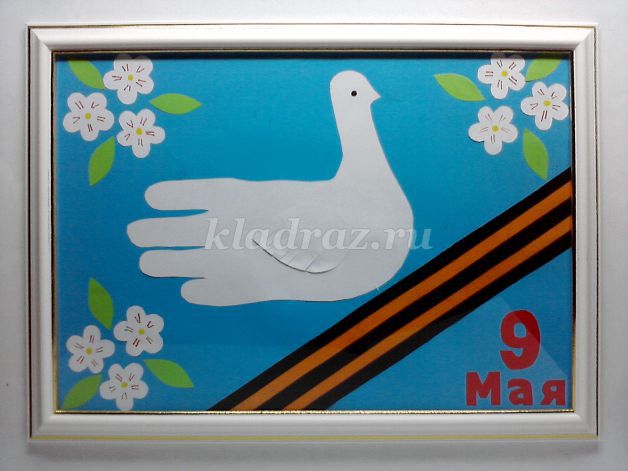 Пошаговое выполнение работы:
Обвести руку ребенка карандашом, дорисовать голубя.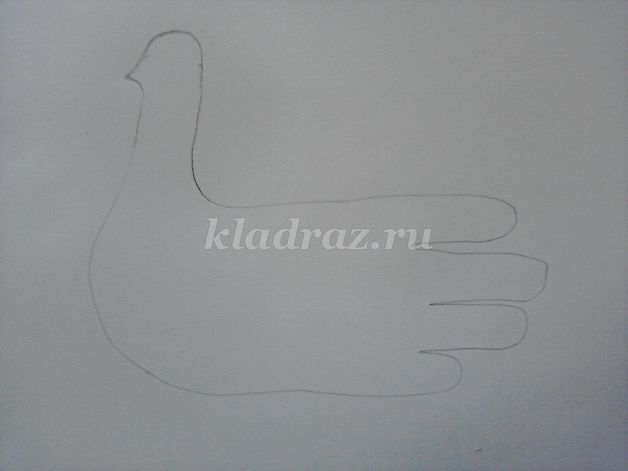 Сложить полоску белой бумаги (4-20 см) гармошкой, нарисовать цветок, вырезатьОформить цветы (нарисовать серединки цветка и тычинки)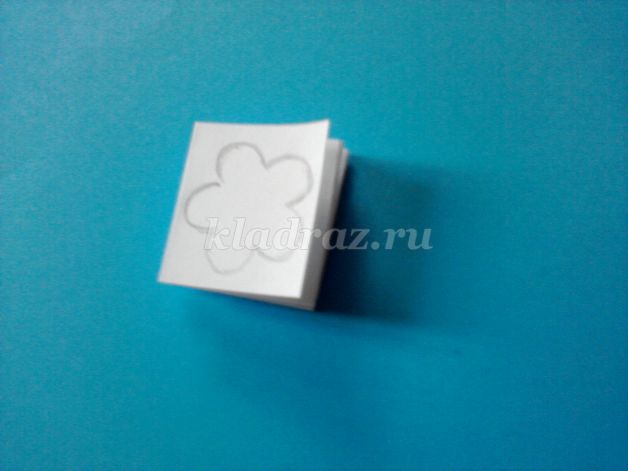 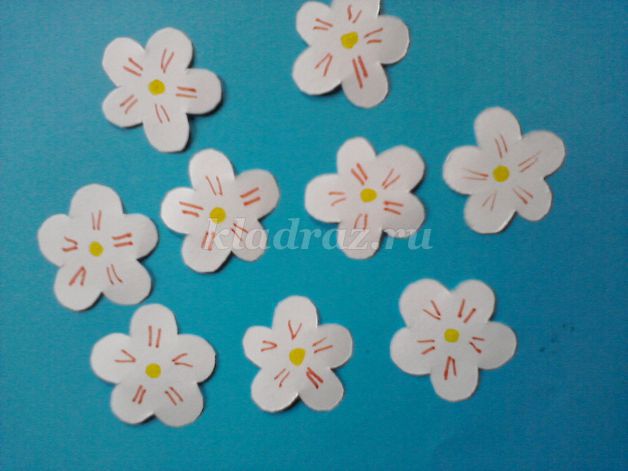 Приготовить трафареты цифры и букв, вырезать их из красной бумаги.Сложить гармошкой полоску бумаги зеленого цвета нарисовать листок, вырезать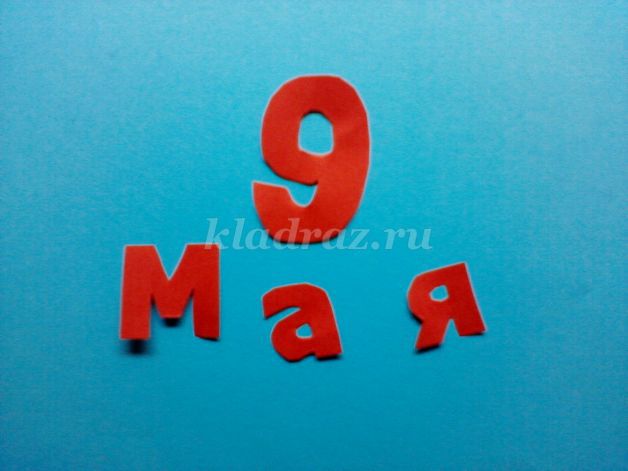 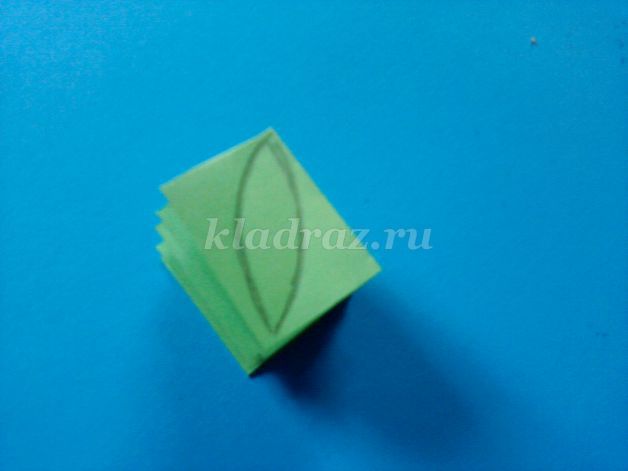  Для Георгиевской ленты понадобятся: полоска черного цвета (25- 4 см), две полоски оранжевого цвета (25-0,7см)Оранжевые полоски приклеиваем на черную полоску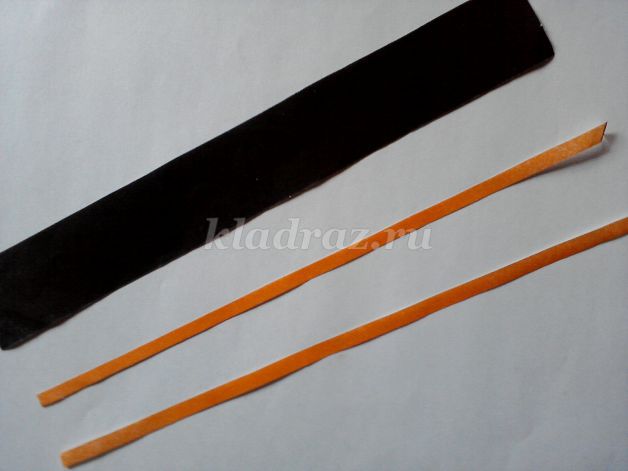 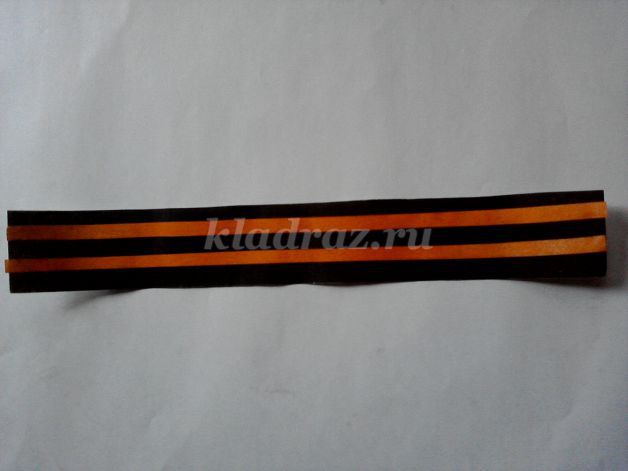 Все элементы аппликации приклеиваем, как показано на фотографии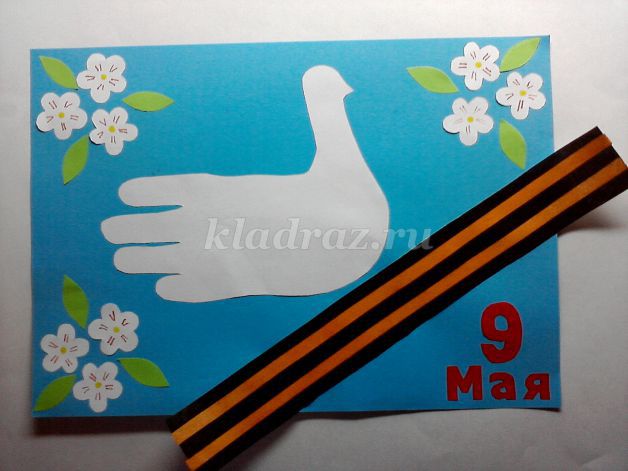 Концы Георгиевской ленты обрезаем.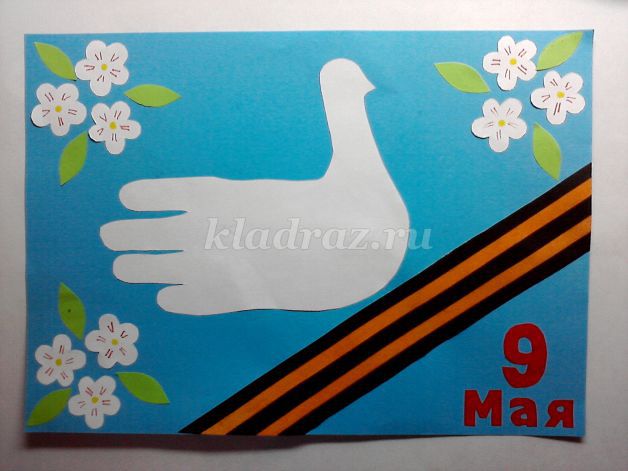 На прямоугольнике белого цвета (4-6 см) рисуем крылоНадрезаем на крылышке полоски по 0,5 см и слегка подкручиваем ножницами.                                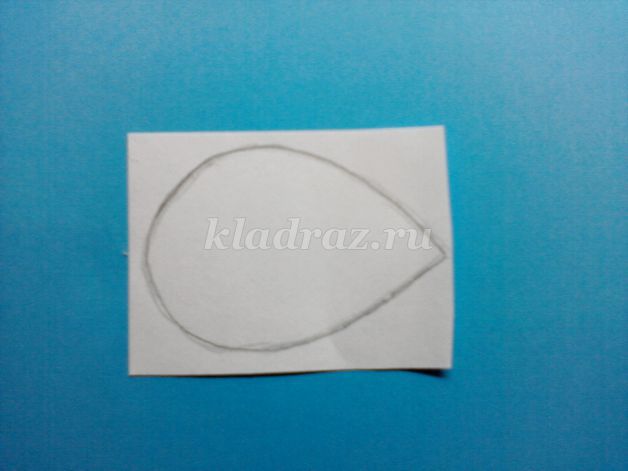 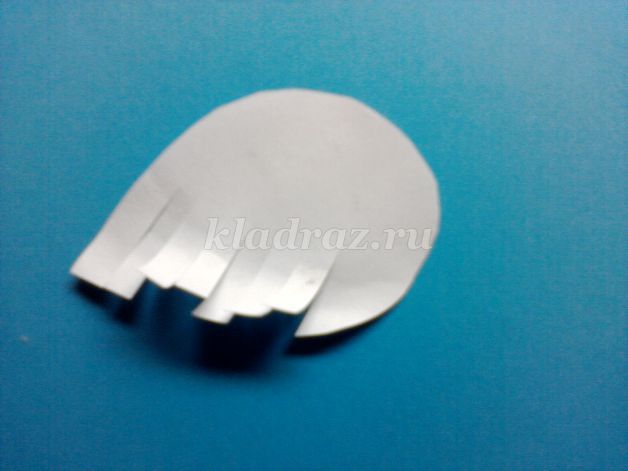 
Приклеиваем крыло, рисуем голубю глаз.
Оформляем работу в рамочку, или приклеиваем на другой лист картона.   9 Мая – пусть голуби в небе кружат.
           9 Мая – мы помним твой подвиг солдат.
9 Мая – на солнце блестят ордена.
             Спасибо за мир! Пусть тебе салютует страна!
